Why this ad?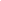 MBNA - Bye Bye Credit Card Debt - Transfer Your Credit Card's Balance to MBNA & Pay 0% Interest for 12 Months.Learn MoreBest Western International Confirmation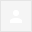           ATTN:          John A Vandyck
          COMPANY:
                         04 June 2014

                    BEST WESTERN INTERNATIONAL RESERVATION CONFIRMATION

          RESERVATION NUMBER: 289599249
          ______________________________________________________________________

          GUEST NAME:             John A Vandyck
          DATE OF ARRIVAL:        15 July 2014
          NUMBER OF NIGHTS:       1
          HOTEL NAME:             B/W Turquoise Inn & Suites
          ADDRESS:                535 E Main St
                                  Cortez
                                  Colorado 81321-3319
          DIRECTIONS:             ?From: All Directions.^The Best Western
                                  Turquoise Inn & Suites Is Located On Highway
                                  160, Five Blocks East Of The City Center.
          TELEPHONE:              970/565-3778
          FAX:                    970/565-3439
          NUMBER OF ROOMS:        1
          PARTY OF:               2
          ROOM RATE PER NIGHT:    116.99 U.S. Dollars
          ROOM TYPE:              2 Queen Beds,No Smoking,Hi Speed
                                  Net,Refrig,Cofmkr
          ADVISEMENTS:            Additional taxes and fees may also apply.
                                  A valid credit card is required at check in.
                                  If you have any questions please contact the
                                  hotel.
          RATE BOOKED:            AAA RATES
          MEALS:                  Full Breakfast
          TAX:                    9.4%
          CHECK IN TIME:          2:00 p.m.

          PRODUCTS:
          GUARANTEE:              Visa
          CANCELLATION POLICY: If you should need to change or cancel, please
                               do so by 4pm hotel time on 15 July 2014 or your
                               credit card will be charged.



          INFORMATION:

          As a valued guest of Best Western, we would like to notify you of Best
          Western news and events, as well as send you Best Western and Best
          Western Rewards promotions and offers, as provided by Best Western or
          its trusted travel partners.  In addition, as a guest of a Best
          Western hotel, we would like to send you surveys from time to time for
          your feedback.  If you complete the surveys, then, we, and our Best
          Western hotels, will use the information you submit to resolve any
          guest issues or complaints, as well as make your future stays at Best
          Western hotels more enjoyable.

          Privacy Information:
          If you do not opt-out in the manner indicated below, then Best
          Western, its affiliates and subsidiaries (collectively the "BWI
          Companies") and their trusted travel partners may contact you via
          e-mail with offers and promotional materials.  BWI Companies and
          travel partners may also be located in countries outside of the EU.
          Whenever we make your information available to such companies, we only
          do so if (i) the company is located within the EU; or (ii) the
          transfer is otherwise in compliance with relevant privacy laws.  You
          may view or edit your customer information by contacting the data
          controller at P.O. Box 42007,  Phoenix, AZ 85080-2007.  If we
          materially change the way we use your customer information, we will
          seek any necessary consent by contacting you.  This is a summary of
          the BWI Companies Privacy Policy.  To access the full Privacy Policy,
          click the following link.
          http://bestwesternnews.com/rmvBWI.asp

          If you do not want the BWI Companies to communicate  Best Western and
          Best Western Rewards news, events, promotions and offers, click the
          following link.
          http://bestwesternnews.com/rmvThirdParty.asp?E=johnvandyckjr@gmail.com&nc=6006637308255322&nt=GCC

          If you do not want BWI Companies travel partners to communicate with
          you about Best Western related promotions and offers, click the
          following link.
          http://bestwesternnews.com/rmvSurveyOnly.asp?E=johnvandyckjr@gmail.com&nc=6006637308255322&nt=GCC

          It is not necessary to go to these links if you have responded on a
          previous occasion.
          ______________________________________________________________________

          GUEST NAME:             John A Vandyck
          DATE OF ARRIVAL:        15 July 2014
          NUMBER OF NIGHTS:       1
          HOTEL NAME:             B/W Turquoise Inn & Suites
          ADDRESS:                535 E Main St
                                  Cortez
                                  Colorado 81321-3319
          DIRECTIONS:             ?From: All Directions.^The Best Western
                                  Turquoise Inn & Suites Is Located On Highway
                                  160, Five Blocks East Of The City Center.
          TELEPHONE:              970/565-3778
          FAX:                    970/565-3439
          NUMBER OF ROOMS:        1
          PARTY OF:               1
          ROOM RATE PER NIGHT:    107.99 U.S. Dollars
          ROOM TYPE:              1 Queen Bed,No Smoking,Hi Speed
                                  Net,Refrig,Cofmkr
          ADVISEMENTS:            Additional taxes and fees may also apply.
                                  A valid credit card is required at check in.
                                  If you have any questions please contact the
                                  hotel.
          RATE BOOKED:            AAA RATES
          MEALS:                  Full Breakfast
          TAX:                    9.4%
          CHECK IN TIME:          2:00 p.m.

          PRODUCTS:
          GUARANTEE:              Visa
          CANCELLATION POLICY: If you should need to change or cancel, please
                               do so by 4pm hotel time on 15 July 2014 or your
                               credit card will be charged.



          INFORMATION:

          As a valued guest of Best Western, we would like to notify you of Best
          Western news and events, as well as send you Best Western and Best
          Western Rewards promotions and offers, as provided by Best Western or
          its trusted travel partners.  In addition, as a guest of a Best
          Western hotel, we would like to send you surveys from time to time for
          your feedback.  If you complete the surveys, then, we, and our Best
          Western hotels, will use the information you submit to resolve any
          guest issues or complaints, as well as make your future stays at Best
          Western hotels more enjoyable.

          Privacy Information:
          If you do not opt-out in the manner indicated below, then Best
          Western, its affiliates and subsidiaries (collectively the "BWI
          Companies") and their trusted travel partners may contact you via
          e-mail with offers and promotional materials.  BWI Companies and
          travel partners may also be located in countries outside of the EU.
          Whenever we make your information available to such companies, we only
          do so if (i) the company is located within the EU; or (ii) the
          transfer is otherwise in compliance with relevant privacy laws.  You
          may view or edit your customer information by contacting the data
          controller at P.O. Box 42007,  Phoenix, AZ 85080-2007.  If we
          materially change the way we use your customer information, we will
          seek any necessary consent by contacting you.  This is a summary of
          the BWI Companies Privacy Policy.  To access the full Privacy Policy,
          click the following link.
          http://bestwesternnews.com/rmvBWI.asp

          If you do not want the BWI Companies to communicate  Best Western and
          Best Western Rewards news, events, promotions and offers, click the
          following link.
          http://bestwesternnews.com/rmvThirdParty.asp?E=johnvandyckjr@gmail.com&nc=6006637308255322&nt=GCC

          If you do not want BWI Companies travel partners to communicate with
          you about Best Western related promotions and offers, click the
          following link.
          http://bestwesternnews.com/rmvSurveyOnly.asp?E=johnvandyckjr@gmail.com&nc=6006637308255322&nt=GCC

          It is not necessary to go to these links if you have responded on a
          previous occasion.
          ______________________________________________________________________

          THANK YOU FOR CHOOSING BEST WESTERN INTERNATIONAL, THE WORLD'S BIGGEST
          HOTEL FAMILY. SHOULD YOU NEED TO CANCEL OR CHANGE YOUR RESERVATION,
          PLEASE CONTACT YOUR NEAREST BEST WESTERN RESERVATIONS CENTER WITH ONE
          OF THE TOLL-FREE NUMBERS LISTED BELOW. FOR ALL CANCELLATIONS WITHIN
          THE CANCELLATION DEADLINE, YOU WILL RECEIVE A CANCELLATION NUMBER.
          PLEASE MAKE A SPECIAL NOTE OF THIS NUMBER IN CASE VERIFICATION IS
          NEEDED.


          TOLL-FREE NUMBERS
          UNITED STATES: 1800WESTERN
          A complete list of countries and phone numbers is available at
          http://www.bestwestern.com/reservations

          Each Best Western(r) branded hotel is independently owned and operated.
          Copyright 2002-2010 Best Western International, Inc. All rights reserved.